مناجات - بگو ای اهل امكان طلعت رحمن ميفرمايد امروز روز گفتار نيست...حضرت بهاءاللهاصلی فارسی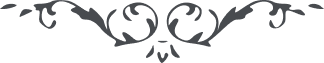 مناجات – من آثار حضرة بهاءالله – أدعيه حضرت محبوب، الصفحة ٣١٥بگو ای اهل امكان طلعت رحمن ميفرمايد امروز روز گفتار نيست و هنگام انتظار نه. به بيّنات ربّانيّه كه از مشرق قلم احديّه مشرق و ظاهر شده رفتار نمائيد و عامل شويد. ای اهل ديار پروردگار دوست يكتا بی حجاب ظاهر و دست قدرت سبحانی از افق جيب يزدانی باهر. تا وقت باقی است بذكر باقی مشغول شويد و بوجه ايزدی توجّه نمائيد. سبيل توجّه را بقلب قرار فرموديم زيرا كه سبيل ظاهر ممنوع است. ايدوستان ارض معرفت رحمن خراب و ويران مشاهده شد لذا زارع بالغ و حكيم حاذق فرستاديم تا اعراق فاسده و گياههای لايسمنه را بتدابير كامله قطع نمايد و بامطار اوامر الهيّه آن ارض را تربيت فرمايد تا محلّ انبات نبات طيّبه و اشجار مثمره شود. اين است مقصود از ارسال رسل و انزال كتب. ای دوستان در صدد تربيت گمراهان و بيدانشان باشيد كه شايد نهالهای وجود انسانی بطراز ربيع رحمانی سر سبز و خرم شوند. به گوش پاك ندايم را بشنويد و به چشم پاك بافق وحيم توجّه نمائيد. بی ديده كسی كه از اين عطيّه محروم ماند و بی بصر نفسی كه مالك قدر را نشناخت.